Положениео комиссии по охране трудаЧУ ООНОО «Начальная школа «Глобус»г. Майкоп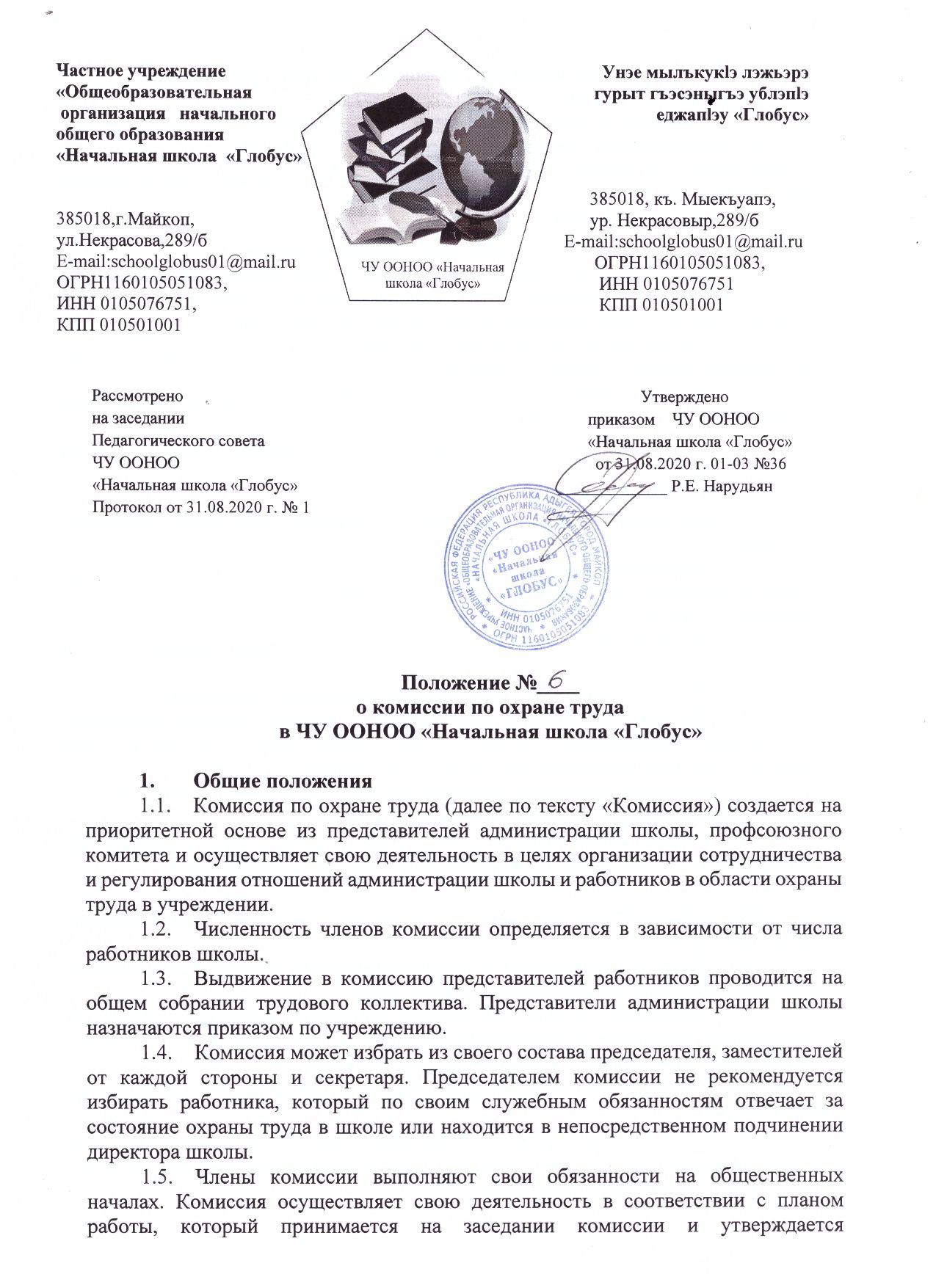 Рассмотрено                                                                                                             Утвержденона заседании                                                                                                приказом    ЧУ ООНООПедагогического совета                                                                             «Начальная школа «Глобус»ЧУ ООНОО                                                                                                   от 31.08.2020 г. 01-03 №36«Начальная школа «Глобус»                                                              _____________ Р.Е. НарудьянПротокол от 31.08.2020 г. № 1Положение №____о комиссии по охране трудав ЧУ ООНОО «Начальная школа «Глобус»Общие положенияКомиссия по охране труда (далее по тексту «Комиссия») создается на приоритетной основе из представителей администрации школы, профсоюзного комитета и осуществляет свою деятельность в целях организации сотрудничества и регулирования отношений администрации школы и работников в области охраны труда в учреждении.Численность членов комиссии определяется в зависимости от числа работников школы.Выдвижение в комиссию представителей работников проводится на общем собрании трудового коллектива. Представители администрации школы назначаются приказом по учреждению.Комиссия может избрать из своего состава председателя, заместителей от каждой стороны и секретаря. Председателем комиссии не рекомендуется избирать работника, который по своим служебным обязанностям отвечает за состояние охраны труда в школе или находится в непосредственном подчинении директора школы.Члены комиссии выполняют свои обязанности на общественных началах. Комиссия осуществляет свою деятельность в соответствии с планом работы, который принимается на заседании комиссии и утверждается председателем. Заседания комиссии проводятся по мере необходимости, но не реже одного раза в четверть.Комиссия в своей деятельности руководствуется законодательными и иными нормативными правовыми актами РФ о труде и охране труда, коллективным договором (соглашением по охране труда), нормативными документами школы.Задачи комиссииНа комиссию возлагаются следующие основные задачи:Разработка на основе предложений сторон программы совместных действий школы по улучшению условий охраны труда, предупреждению детского, производственного травматизма и профессиональных заболеваний.Рассмотрение предложений по разработке санитарно-оздоровительных мероприятий для подготовки соглашения по охране труда.Анализ существующего состояния охраны труда в школе и подготовка предложений по решению проблем охраны труда в школе.Информирование работников школы о состоянии охраны труда на рабочих местах.Функции комиссииДля выполнения поставленных задач на комиссию возлагаются следующие функции:Разработка рекомендаций, отвечающих требованиям сохранения жизни и здоровья обучающихся во время учебно-воспитательного процесса, работников в процессе трудовой деятельности.Рассмотрение результатов обследования состояния охраны труда в школе.Изучение причин детского, производственного травматизма.Изучение состояния и использования санитарно-бытовых помещений и санитарно-гигиенических устройств, обеспечение работников специальной одеждой и другими средствами индивидуальной защиты.Оказание содействия директору школы в проведении своевременного и качественного инструктажа работников по охране труда.Участие в работе по пропаганде охраны труда в школе, повышению ответственности работников за соблюдение требований по охране труда.Права комиссииДля осуществления возложенных функций комиссии предоставлены следующие права:Получать информацию от директора щколы о состоянии охраны труда на рабочем месте, производственного травматизма.Заслушивать на своих заседаниях сообщения директора  школы  по обеспечению здоровых и безопасных условий труда на рабочих местах и соблюдению гарантий прав работников на охрану труда.Участвовать в работе по формированию мероприятий соглашения по охране труда.Вносить предложения директору школы о привлечении к дисциплинарной ответственности работников за нарушение требований норм, правил и инструкций по охране труда.Обращаться в соответствующие органы с требованием о привлечении к ответственности должностных лиц в случаях нарушения ими законодательных и иных нормативных правовых актов по охране труда, сокрытия несчастных случаев на производстве.Вносить предложения о моральном и материальном поощрении работников трудового коллектива за активное участие в работе по созданию здоровых и безопасных условий труда в школе.Заключительные положенияНастоящее положение действует до момента минования надобности или принятия нового.Частное учреждение«Общеобразовательная организация   начальногообщего образования«Начальная школа  «Глобус»385018,г.Майкоп,ул.Некрасова,289/бE-mail:schoolglobus01@mail.ruОГРН1160105051083,ИНН 0105076751,КПП 010501001ЧУ ООНОО «Начальная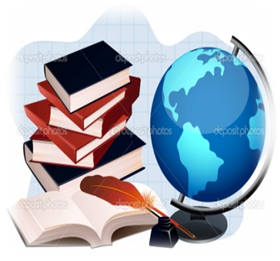 школа «Глобус»    Унэе мылъкукlэ лэжьэрэ    гурыт гъэсэныгъэ ублэпlэ    еджапlэу «Глобус»        385018, къ. Мыекъуапэ,        ур. Некрасовыр,289/б E-mail:schoolglobus01@mail.ru         ОГРН1160105051083,          ИНН 0105076751          КПП 010501001Частное учреждение«Общеобразовательная организация   начальногообщего образования«Начальная школа  «Глобус»385018,г.Майкоп,ул.Некрасова,289/бE-mail:schoolglobus01@mail.ruОГРН1160105051083,ИНН 0105076751,КПП 010501001ЧУ ООНОО «Начальнаяшкола «Глобус»    Унэе мылъкукlэ лэжьэрэ    гурыт гъэсэныгъэ ублэпlэ    еджапlэу «Глобус»        385018, къ. Мыекъуапэ,        ур. Некрасовыр,289/б E-mail:schoolglobus01@mail.ru         ОГРН1160105051083,          ИНН 0105076751          КПП 010501001